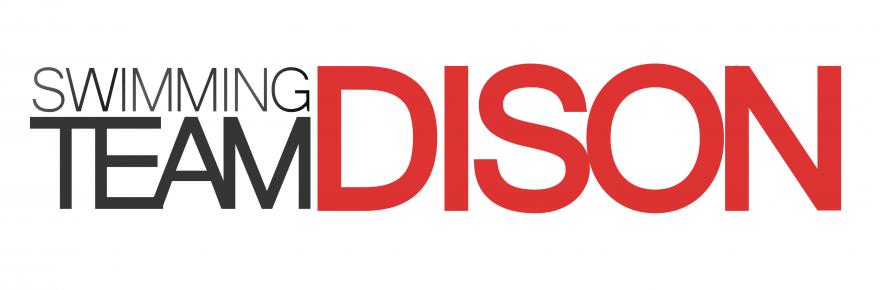 Accoutumance 1, 2 et 3Mardi: 16h15-16h45 I 16h45-17h15 I 17h15-18h00 
Mercredi: 13h00-13h30 I 13h30-14h00 I 14h00-14h45 I 15h00-15h30
Vendredi: 16h30-17h00 I 17h00-17h30 I 17h30-18h00
 Samedi: 13h00-13h30 I 13h30-14h00 I 14h00-14h30 PerfectionnementMardi: 16h15-17h00 
Mercredi : 13h00-13h45
Samedi :  13h00-13h45Groupe jeunes-loisir
Mercredi:  14h45-15h30
Samedi: 13h45-14h30Groupe ELITES  
Accès au groupe sur candidature et/ou sélectionMasters, Triathlètes, Loisirs
Séances non dirigéesMatinales :  Mardi :  6h15-7h40  I Jeudi :  6h15-7h40  + Samedi :  13h00-14h30
Inscriptions : nancy@soret.bePré-compétition et compétition Avenir  
L’accès au groupe est réservé aux enfants nés en 2010 à 2013
sur candidature et/ou sélection (obligation de participer à 5 compétitions au minimum)
Mardi:  17h00-18h00
Mercredi:  13h45-14h45
Samedi:  7h45-9h00
